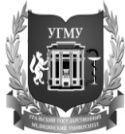 федеральное государственное бюджетное образовательное учреждение высшего образования«Уральский государственный медицинский университет»Министерства здравоохранения Российской Федерации(ФГБОУ ВО УГМУ Минздрава России)Отчет № ____ по результатам внутреннего аудитаПроцесс 7.3-3 «Проектирование и разработка дополнительных профессиональных образовательных программ»,  Процесс 7.5-5 «Реализация дополнительных профессиональных образовательных программ»КАФЕДРА _____________________________________________________(наименование кафедры)Основание для аудита: Программа внутренних аудитов Системы менеджмента качества ФГБОУ ВО УГМУ Минздрава России на 2016 год (второй поток), утверждена ректором 16.08.2016 г., Приказ ректора «О внутренних аудитах УГМУ» от 05.09.2016 г.Цели аудита:Критерии аудита: Федеральный закон «Об образовании в Российской Федерации» ФЗ № 273 от 23.12. 2012 г.Руководство по качеству СМК – РК – 4.2.2Информационная карта процесса 7.3-3 «Проектирование и разработка дополнительных профессиональных образовательных программ», ИК  процесса 7.5-5 «Реализация дополнительных профессиональных образовательных программ».Объем аудита: процесс 7.3-3 «Проектирование и разработка дополнительных профессиональных образовательных программ», процесс 7.5-5 «Реализация дополнительных профессиональных образовательных программ», кафедра__________________, реализующая данный процесс (название подразделения (подразделений), в котором (которых) будет проходить проверкаПериод проведения аудита: согласно Приказу ректора «О внутренних аудитах УГМУ» от 05.09.2016.  Аудит на месте: __.__.2016 г., __:__.Аудитор: _______________________________________________________Аудитор: _______________________________________________________Эксперт: _______________________________________________________Методы аудита: ______________________________________________________________________________________________________________Представители проверяемых процессов и/или подразделений, участвующих в проверке: _______________________________________________ _____________________________________________________________________________________________________________________________Результаты аудита:Дополнительная информация: _________________________________________________________________________________________________________________________________________________________________________________________________________________________________________________________________________________________________________________________________________________________Дополнительные пожелания, положительная практика:_________________________________________________________________________________________________________________________РЕКОМЕНДАЦИИ КАФЕДРЕ:________________________________________________________________________________________________________________Устранение выявленных замечаний по ____________________________________ к установленному сроку.Приглашение аудиторов для подтверждения фактов устранения замечаний.Аудитор             ______________ /____________ /                             Подпись, дата                ФИОАудитор: ____________   /_____________./                                   Подпись, дата                ФИОЭксперт: _____________   /_____________./                                       Подпись, дата                ФИОСогласовано:Руководитель проверяемого процесса и/или подразделения   _____________________./ ___________________                                                                                                     		 	подпись, дата                            ФИО1.Соответствие разработанной документации по процессу на кафедрах установленным требованиям.2.Оценка готовности подразделений к процедурам лицензирования и аккредитации.№п/пЗаполняется аудиторомЗаполняется аудиторомЗаполняется аудиторомЗаполняется аудиторомЗаполняется руководителем проверяемогопроцесса/подразделенияЗаполняется руководителем проверяемогопроцесса/подразделенияЗаполняется руководителем проверяемогопроцесса/подразделенияОтветственный№п/пСодержание соответствия/ несоответствияПодтверждающие документыПункт стандарта ГОСТ Р ИСО 9001:2008. Директивы ENQAПункт и название внутреннего документаВозможные причины несоответствияКорректирующие мероприятияСроки осуществления КДОтветственныйОтчет по самообследованию кафедры частично соответствует требованиям.Отчет по самообследованию представлен в печатном виде аудиторам.п. 4.2.3 Управление документацией,п. 4.2.4 Управление записямиРуководство по качеству СМК – РК – 4.2.2 , п.7.3 Проектирование и разработка, 7.5.1.2., п.8.2 Удовлетворенность потребителей. ИК 7.5-2 «Реализация образовательных программ бакалавриата, специалитета, магистратуры». Шаблон отчета по самообследованиюОтв. за качество на кафедре.Состав документов в личном деле курсанта регламентирован Положением «О порядке формирования, ведения и хранения личных дел обучающихся по дополнительным профессиональным образовательным программам (профессиональная переподготовка, повышение квалификации)» в ФГБОУ ВО УГМУ Минздрава РФ (Частичное) соответствие.В период обучения курсанта кафедрой ведётся документация в (полном) соответствии с требованиями к порядку формирования и ведения личных дел (или есть замечания, несоответствия)-В личное дело входят:- Заявление о сдаче сертификационного экзамена, материалы сертификационного экзамена;- Копии приказов о зачислении и отчислении обучающихся на цикл;- Копии протоколов итоговой аттестации, сертификационного экзамена;- Копии ведомостей учета выдачи документов строгой отчетности (дипломы, удостоверения установленного образца) (хранится 5 лет);Затем подлежат уничтожению.В личное дело, которое хранится на кафедре по окончании обучения курсанта, входят все необходимые документы.(Частично) соответствует.- Копии приказов о зачислении и отчислении обучающихся на цикл;- Копии протоколов итоговой аттестации, сертификационного экзамена;- Копии ведомостей учета выдачи документов строгой отчетностиСодержание данных документов, их полнота, достоверность и актуальность (частично) соответствует установленным требованиям.Проверка документов в личном деле курсанта осуществляется после отчисления и при сдаче для переплета и хранения с соблюдением регламента(Частичное) соответствие.